РЕКОМЕНДУЕМЫЕ МАТЕРИАЛЫДля начала:Первый сайт. Шаг за шагом.Секреты дизайна сайтов на Nethouse.Логотип и особенности создания.Фирменный стиль и как его создать.О доменах:Как и зачем регистрировать домен.Почему важно регистрировать домены с похожим написанием.Как с помощью доменов .РФ увеличить эффективность рекламы.Корпоративная почта на домене.SSL-сертификат на сайте: что это такое и зачем нужно.Настройка, продвижение и статистика:Размещение сайта на геолокационных сервисах.Эффективная работа со статистикой сайта.Полезные отчеты в Яндекс.Метрике.Краткое руководство по продвижению сайта.Как правильно заполнить SEO-настройки сайта.Как грамотно потратить бюджет на контекстную рекламу.Прием онлайн-оплаты на сайте.Настройка контекстной рекламы в Яндекс.Директ.Настройка контекстной рекламы в Google.AdWords.Использование и настройка ретаргетинга ВКонтакте.Разделение прав доступа к сайту.Возможности социальных сетей для продвижения сайта.Первый месяцПервый месяцПервый месяц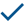 Стоимость1. Создание сайта под ключ1. Создание сайта под ключ1. Создание сайта под ключинтернет-магазинлендингсайт компаниисайт услугдругое2. Обновление сайта2. Обновление сайта2. Обновление сайта2. Обновление сайта2. Обновление сайта2. Обновление сайтаредизайн сайтаперевод сайта на новый шаблоннаполнение каталога товаров интернет-магазина3. Логотип и фирменный стиль3. Логотип и фирменный стиль3. Логотип и фирменный стиль3. Логотип и фирменный стиль3. Логотип и фирменный стиль3. Логотип и фирменный стильсоздание логотипасоздание фирменного стиля4. Подключение услуг4. Подключение услуг4. Подключение услуг4. Подключение услуг4. Подключение услуг4. Подключение услугвыбор оптимального тарифного планаскрытие копирайтаSMS-информирование5. Регистрация домена5. Регистрация домена5. Регистрация домена5. Регистрация домена5. Регистрация домена5. Регистрация доменаподбор основного домена и подключение к сайтурегистрация домена в зоне .РФ в пару к основному сайтуподключение корпоративной почтынастройка SSL-сертификата6. Размещение информации о компании и сайте в  геолокационных сервисах6. Размещение информации о компании и сайте в  геолокационных сервисах6. Размещение информации о компании и сайте в  геолокационных сервисах6. Размещение информации о компании и сайте в  геолокационных сервисах6. Размещение информации о компании и сайте в  геолокационных сервисах6. Размещение информации о компании и сайте в  геолокационных сервисахЯндекс.КартыGoogle Карты2ГИС7. Подтверждение прав на сайт в сервисах для вебмастеров7. Подтверждение прав на сайт в сервисах для вебмастеров7. Подтверждение прав на сайт в сервисах для вебмастеров7. Подтверждение прав на сайт в сервисах для вебмастеров7. Подтверждение прав на сайт в сервисах для вебмастеров7. Подтверждение прав на сайт в сервисах для вебмастеровЯндекс.ВебмастерGoogle для вебмастеровДобавление sitemap8. Установка и настройка счетчиков статистики8. Установка и настройка счетчиков статистики8. Установка и настройка счетчиков статистики8. Установка и настройка счетчиков статистики8. Установка и настройка счетчиков статистики8. Установка и настройка счетчиков статистикиЯндекс.МетрикаGoogle AnalyticsLiveInternetИтого:Итого:Второй месяцВторой месяцВторой месяцВторой месяцВторой месяцВторой месяц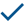 Стоимость1. Продвижение сайта в поисковых системах.Pro.nethouse.ru — профессиональный сервис продвижения сайтов на платформе Nethouse. Особенности: гарантии на все выполняемые работы и лучшие цены на рынке. 1. Продвижение сайта в поисковых системах.Pro.nethouse.ru — профессиональный сервис продвижения сайтов на платформе Nethouse. Особенности: гарантии на все выполняемые работы и лучшие цены на рынке. 1. Продвижение сайта в поисковых системах.Pro.nethouse.ru — профессиональный сервис продвижения сайтов на платформе Nethouse. Особенности: гарантии на все выполняемые работы и лучшие цены на рынке. основное SEO-продвижениезаполнение SEO-настроек сайта2. Подключение и настройка дополнительных сервисов и приложений2. Подключение и настройка дополнительных сервисов и приложений2. Подключение и настройка дополнительных сервисов и приложений2. Подключение и настройка дополнительных сервисов и приложений2. Подключение и настройка дополнительных сервисов и приложений2. Подключение и настройка дополнительных сервисов и приложенийсервиса онлайн-оплаты Яндекс.Кассасервис доставки от СДЭКонлайн-консультант: JivoSite, Webim или другойсервис обратного звонка: CallbackHunter или другойсервис онлайн-записи: YClients или другойдругие сервисы: CartProtector, Testograf, GIFTD и др.3. Настройка контекстной рекламы3. Настройка контекстной рекламы3. Настройка контекстной рекламы3. Настройка контекстной рекламы3. Настройка контекстной рекламы3. Настройка контекстной рекламыЯндекс.ДиректGoogle Adwordsсоздание посадочной страницы для контекстной рекламы4. Разделение прав доступа к сайту4. Разделение прав доступа к сайту4. Разделение прав доступа к сайту4. Разделение прав доступа к сайту4. Разделение прав доступа к сайту4. Разделение прав доступа к сайтунастройка опции5. Поддержка сайта5. Поддержка сайта5. Поддержка сайта5. Поддержка сайта5. Поддержка сайта5. Поддержка сайтаобновление каталога товаровдобавление статей и новостейИтого:Итого:Третий месяцТретий месяцТретий месяцТретий месяцТретий месяцТретий месяц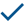 Стоимость1. Размещение в маркетплейсах1. Размещение в маркетплейсах1. Размещение в маркетплейсахЯндекс.МаркетGoogle Merchant Center2. Настройка таргетированной рекламы2. Настройка таргетированной рекламы2. Настройка таргетированной рекламы2. Настройка таргетированной рекламы2. Настройка таргетированной рекламы2. Настройка таргетированной рекламыВконтактеFacebookMyTarget3. Контроль и корректировка контекстной рекламы3. Контроль и корректировка контекстной рекламы3. Контроль и корректировка контекстной рекламы3. Контроль и корректировка контекстной рекламы3. Контроль и корректировка контекстной рекламы3. Контроль и корректировка контекстной рекламыЯндекс.ДиректGoogle Adwords4. Продвижение в социальных сетях4. Продвижение в социальных сетях4. Продвижение в социальных сетях4. Продвижение в социальных сетях4. Продвижение в социальных сетях4. Продвижение в социальных сетяхсоздание и наполнение группы/сообщества в Вконтакте/Facebook/Одноклассникипродвижение групп/сообществ5. Подключение и настройка сервисов учета5. Подключение и настройка сервисов учета5. Подключение и настройка сервисов учета5. Подключение и настройка сервисов учета5. Подключение и настройка сервисов учета5. Подключение и настройка сервисов учетаМойСкладБольшая Птица1С6. Подключение и настройка сервиса коллтрекинга  —  для отслеживания эффективности звонков и оффлайн-рекламы6. Подключение и настройка сервиса коллтрекинга  —  для отслеживания эффективности звонков и оффлайн-рекламы6. Подключение и настройка сервиса коллтрекинга  —  для отслеживания эффективности звонков и оффлайн-рекламы6. Подключение и настройка сервиса коллтрекинга  —  для отслеживания эффективности звонков и оффлайн-рекламы6. Подключение и настройка сервиса коллтрекинга  —  для отслеживания эффективности звонков и оффлайн-рекламы6. Подключение и настройка сервиса коллтрекинга  —  для отслеживания эффективности звонков и оффлайн-рекламынастройка сервиса CoMagic7. Поддержка сайта7. Поддержка сайта7. Поддержка сайта7. Поддержка сайта7. Поддержка сайта7. Поддержка сайтаобновление каталога товаровдобавление статей и новостейИтого:Итого:Четвертый месяцЧетвертый месяцЧетвертый месяцЧетвертый месяцЧетвертый месяцЧетвертый месяцЧетвертый месяцЧетвертый месяцЧетвертый месяц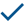 Стоимость1. SEO-аудит сайта1. SEO-аудит сайта1. SEO-аудит сайтаПроведение аудитаВнесение изменение по итогам аудита2. Написание продающих текстов и статей2. Написание продающих текстов и статей2. Написание продающих текстов и статей2. Написание продающих текстов и статей2. Написание продающих текстов и статей2. Написание продающих текстов и статейна сайтв сторонние блоги/сайты3. Контроль и корректировка контекстной рекламы3. Контроль и корректировка контекстной рекламы3. Контроль и корректировка контекстной рекламы3. Контроль и корректировка контекстной рекламы3. Контроль и корректировка контекстной рекламы3. Контроль и корректировка контекстной рекламыЯндекс.ДиректGoogle Adwords4. Контроль и корректировка таргетированной рекламы4. Контроль и корректировка таргетированной рекламы4. Контроль и корректировка таргетированной рекламы4. Контроль и корректировка таргетированной рекламы4. Контроль и корректировка таргетированной рекламы4. Контроль и корректировка таргетированной рекламыВконтактеFacebookMyTarget5. Поддержка сайта5. Поддержка сайта5. Поддержка сайта5. Поддержка сайта5. Поддержка сайта5. Поддержка сайтаобновление каталога товаровдобавление статей и новостей6. Ведение группы/сообщества в соц.сетях6. Ведение группы/сообщества в соц.сетях6. Ведение группы/сообщества в соц.сетях6. Ведение группы/сообщества в соц.сетях6. Ведение группы/сообщества в соц.сетях6. Ведение группы/сообщества в соц.сетяхВконтактеFacebookОдноклассникиИтого:Итого:Пятый месяцПятый месяцПятый месяцПятый месяцПятый месяцПятый месяц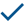 Стоимость1. Дизайн и графика1. Дизайн и графика1. Дизайн и графикасоздание полиграфии и промо-материаловподготовка рекламных баннеров2. Фото и видео2. Фото и видео2. Фото и видео2. Фото и видео2. Фото и видео2. Фото и видеоподготовка продающих фотографий для сайтасоздание промо-ролика и других видеоматериалов3. Контроль и корректировка контекстной рекламы3. Контроль и корректировка контекстной рекламы3. Контроль и корректировка контекстной рекламы3. Контроль и корректировка контекстной рекламы3. Контроль и корректировка контекстной рекламы3. Контроль и корректировка контекстной рекламыЯндекс.ДиректGoogle Adwords4. Контроль и корректировка таргетированной рекламы4. Контроль и корректировка таргетированной рекламы4. Контроль и корректировка таргетированной рекламы4. Контроль и корректировка таргетированной рекламы4. Контроль и корректировка таргетированной рекламы4. Контроль и корректировка таргетированной рекламыВконтактеFacebookMyTarget5. Поддержка сайта5. Поддержка сайта5. Поддержка сайта5. Поддержка сайта5. Поддержка сайта5. Поддержка сайтаобновление каталога товаровдобавление статей и новостей6. Ведение группы/сообщества в соц.сетях 6. Ведение группы/сообщества в соц.сетях 6. Ведение группы/сообщества в соц.сетях 6. Ведение группы/сообщества в соц.сетях 6. Ведение группы/сообщества в соц.сетях 6. Ведение группы/сообщества в соц.сетях ВконтактеFacebookОдноклассникиИтого:Итого: